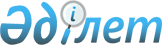 Сандықтау аудандық мәслихатының шешімдерінің күші жойылды деп тану туралыАқмола облысы Сандықтау аудандық мәслихатының 2021 жылғы 22 қаңтардағы № 2/2 шешімі. Ақмола облысының Әділет департаментінде 2021 жылғы 2 ақпанда № 8343 болып тіркелді
      Қазақстан Республикасының 2016 жылғы 6 сәуірдегі "Құқықтық актілер туралы" Заңының 27 бабына сәйкес, Сандықтау аудандық мәслихаты ШЕШІМ ҚАБЫЛДАДЫ:
      1. Осы шешімнің қосымшасына сәйкес Сандықтау аудандық мәслихатының шешімдерінің күші жойылды деп танылсын.
      2. Осы шешім Ақмола облысының Әділет департаментінде мемлекеттік тіркелген күнінен бастап күшіне енеді және ресми жарияланған күнінен бастап қолданысқа енгізіледі.
      "КЕЛІСІЛДІ" Сандықтау аудандық мәслихатының күші жойылды деп танылған шешімдерінің тізбесі
      1. Сандықтау аудандық мәслихатының "Сандықтау ауданы бойынша әлеуметтік көмек көрсетудің, оның мөлшерлерін белгілеудің және мұқтаж азаматтардың жекелеген санаттарының тізбесін айқындаудың қағидаларын бекіту туралы" 2016 жылғы 20 мамырдағы № 3/4 шешімі (Нормативтік құқықтық актілерді мемлекеттік тіркеу тізілімінде № 5414 болып тіркелген, "Сандыктауские вести" газетінде 2016 жылғы 17 маусымда жарияланған).
      2. Сандықтау аудандық мәслихатының "Сандықтау аудандық мәслихатының 2016 жылғы 20 мамырдағы № 3/4 "Сандықтау ауданы бойынша әлеуметтік көмек көрсетудің, оның мөлшерлерін белгілеудің және мұқтаж азаматтардың жекелеген санаттарының тізбесін айқындаудың қағидасын бекіту туралы" шешіміне өзгерістер енгізу туралы" 2016 жылғы 23 қарашадағы № 8/4 шешімі (Нормативтік құқықтық актілерді мемлекеттік тіркеу тізілімінде № 5622 болып тіркелген, 2016 жылғы 28 желтоқсанда "Әділет" ақпараттық-құқықтық жүйесінде жарияланған).
      3. Сандықтау аудандық мәслихатының "Сандықтау аудандық мәслихатының 2016 жылғы 20 мамырдағы № 3/4 "Сандықтау ауданы бойынша әлеуметтік көмек көрсетудің, оның мөлшерлерін белгілеудің және мұқтаж азаматтардың жекелеген санаттарының тізбесін айқындаудың қағидаларын бекіту туралы" шешіміне өзгерістер енгізу туралы" 2018 жылғы 8 маусымдағы № 19/5 шешімі (Нормативтік құқықтық актілерді мемлекеттік тіркеу тізілімінде № 6707 болып тіркелген, 2018 жылғы 4 шілдеде Қазақстан Республикасы нормативтік құқықтық актілерінің электрондық түрдегі эталондық бақылау банкінде жарияланған).
      4. Сандықтау аудандық мәслихатының "Сандықтау аудандық мәслихатының 2016 жылғы 20 мамырдағы № 3/4 "Сандықтау ауданы бойынша әлеуметтік көмек көрсетудің, оның мөлшерлерін белгілеудің және мұқтаж азаматтардың жекелеген санаттарының тізбесін айқындаудың қағидаларын бекіту туралы" шешіміне өзгерістер енгізу туралы" 2018 жылғы 6 қарашадағы № 22/3 шешімі (Нормативтік құқықтық актілерді мемлекеттік тіркеу тізілімінде № 6836 болып тіркелген, 2018 жылғы 28 қарашада Қазақстан Республикасы нормативтік құқықтық актілерінің электрондық түрдегі эталондық бақылау банкінде жарияланған).
      5. Сандықтау аудандық мәслихатының "Сандықтау аудандық мәслихатының 2016 жылғы 20 мамырдағы № 3/4 "Сандықтау ауданы бойынша әлеуметтік көмек көрсетудің, оның мөлшерлерін белгілеудің және мұқтаж азаматтардың жекелеген санаттарының тізбесін айқындаудың қағидаларын бекіту туралы" шешіміне өзгерістер енгізу туралы" 2019 жылғы 28 наурыздағы № 27/6 шешімі (Нормативтік құқықтық актілерді мемлекеттік тіркеу тізілімінде № 7127 болып тіркелген, 2019 жылғы 11 сәуірде Қазақстан Республикасы нормативтік құқықтық актілерінің электрондық түрдегі эталондық бақылау банкінде жарияланған).
      6. Сандықтау аудандық мәслихатының "Сандықтау аудандық мәслихатының 2016 жылғы 20 мамырдағы № 3/4 "Сандықтау ауданы бойынша әлеуметтік көмек көрсетудің, оның мөлшерлерін белгілеудің және мұқтаж азаматтардың жекелеген санаттарының тізбесін айқындаудың қағидаларын бекіту туралы" шешіміне өзгерістер енгізу туралы" 2019 жылғы 31 мамырдағы № 30/4 шешімі (Нормативтік құқықтық актілерді мемлекеттік тіркеу тізілімінде № 7221 болып тіркелген, 2019 жылғы 11 маусымда Қазақстан Республикасы нормативтік құқықтық актілерінің электрондық түрдегі эталондық бақылау банкінде жарияланған).
      7. Сандықтау аудандық мәслихатының "Сандықтау аудандық мәслихатының 2016 жылғы 20 мамырдағы № 3/4 "Сандықтау ауданы бойынша әлеуметтік көмек көрсетудің, оның мөлшерлерін белгілеудің және мұқтаж азаматтардың жекелеген санаттарының тізбесін айқындаудың қағидаларын бекіту туралы" шешіміне өзгерістер енгізу туралы" 2019 жылғы 15 қарашадағы № 36/3 шешімі (Нормативтік құқықтық актілерді мемлекеттік тіркеу тізілімінде № 7491 болып тіркелген, 2019 жылғы 21 қарашада Қазақстан Республикасы нормативтік құқықтық актілерінің электрондық түрдегі эталондық бақылау банкінде жарияланған).
      8. Сандықтау аудандық мәслихатының "Сандықтау аудандық мәслихатының 2016 жылғы 20 мамырдағы № 3/4 "Сандықтау ауданы бойынша әлеуметтік көмек көрсетудің, оның мөлшерлерін белгілеудің және мұқтаж азаматтардың жекелеген санаттарының тізбесін айқындаудың қағидаларын бекіту туралы" шешіміне өзгерістер енгізу туралы" 2020 жылғы 30 сәуірдегі № 42/2 шешімі (Нормативтік құқықтық актілерді мемлекеттік тіркеу тізілімінде № 7846 болып тіркелген, 2020 жылғы 6 мамырда Қазақстан Республикасы нормативтік құқықтық актілерінің электрондық түрдегі эталондық бақылау банкінде жарияланған).
					© 2012. Қазақстан Республикасы Әділет министрлігінің «Қазақстан Республикасының Заңнама және құқықтық ақпарат институты» ШЖҚ РМК
				
      Сессия төрағасы

Ш.Докаев

      Сандықтау аудандық мәслихатының хатшысы

Г.Кадырова

      Сандықтау ауданы әкімінің міндетін атқарушы

Қ.Жылқыбаев
Сандықтау аудандық
мәслихатының
2021 жылғы 22 қаңтардағы
№ 2/2 шешіміне
қосымша